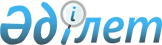 Осакаров аудандық мәслихатының 2008 жылғы 24 желтоқсандағы он бірінші сессиясының "2009 жылға арналған аудандық бюджет туралы" N 91 шешіміне өзгерістер мен толықтырулар енгізу туралы
					
			Күшін жойған
			
			
		
					Қарағанды облысы Осакаров аудандық мәслихатының 2009 жылғы 24 сәуірдегі N 132 шешімі. Қарағанды облысы Осакаров ауданы Әділет басқармасында 2009 жылғы 08 мамырда N 8-15-102 тіркелді. Мерзімінің өтуіне байланысты қолданылуы тоқтатылды (Қарағанды облысы Осакаров аудандық мәслихаты аппаратының 2011 жылғы 20 сәуірдегі N 2-35/86 хатымен)      Ескерту. Мерзімінің өтуіне байланысты қолданылуы тоқтатылды (Қарағанды облысы Осакаров аудандық мәслихаты аппаратының 2011.04.20 N 2-35/86 хатымен).

      Қазақстан Республикасының 2008 жылғы 4 желтоқсандағы Бюджет кодексіне, Қазақстан Республикасының 2001 жылғы 23 қаңтардағы "Қазақстан Республикасындағы жергілікті мемлекеттік басқару және өзін-өзі басқару туралы" Заңына сәйкес, аудандық мәслихат ШЕШІМ ЕТТІ:



      1. Осакаров аудандық мәслихатының 2008 жылғы 24 желтоқсандағы он бірінші сессиясының "2009 жылға арналған аудандық бюджет туралы" N 91 шешіміне (нормативтік-құқықтық актілердің мемлекеттік тіркеу Тізіміне - N 8-15-96 болып тіркелген, 2008 жылғы 31 желтоқсандағы "Сельский труженик" газетінің N 52 (7120) санында жарияланған), келесі өзгерістер мен толықтырулар енгізілсін:

      1) 1 тармақтағы:

      1 тармақшадағы:

      "1 689 242" сандары "1 859 560" сандарына ауыстырылсын;

      "1 296 346" сандары "1 466 664" сандарына ауыстырылсын;

      2 тармақшадағы:

      "1 689 242" сандары "1 861 346" сандарына ауыстырылсын;

      5 тармақшадағы:

      "0" сандары "1 786" сандарына ауыстырылсын;

      6 тармақшадағы:

      бірінші абзацта "0" саны "1 786" сандарына ауыстырылсын;

      төртінші абзацта "0" саны "1 786" сандарына ауыстырылсын;

      2) 11-1 тармақпен келесі мазмұнда толықтырылсын:

      "11-1. 2009 жылға арналған аудандық бюджет шығыстарының құрамында республикалық бюджеттен өңірлік жұмыспен қамту және кадрларды қайта даярлау стратегиясын іске асыруға 119 478 мың теңге сомасында, оның ішінде:

      103 098 мың теңге - халықтың жұмыспен қамтылуын қамтамасыз етуге;

      16 380 мың теңге - әлеуметтік жұмыс орындары және жастар практикасы бағдарламасын кеңейтуге.";

      3) 13-1 тармақпен келесі мазмұнда толықтырылсын;

      "13-1. 2009 жылға арналған аудандық бюджет шығыстарының құрамында облыстық бюджеттен мемлекеттік коммуналдық тұрғын үй қорының тұрғын үйін қайта жөндеуге 50 840 мың теңге сомасында нысаналы даму трансферттері қарастырылғаны ескерілсін.";

      4) көрсетілген шешімнің 1, 2, 3 қосымшалары осы шешімнің 1, 2,  3 қосымшаларына сәйкес жаңа редакцияда мазмұндалсын.



      2.Осы шешім 2009 жылдың 1 қаңтарынан бастап қолданысқа енеді.      Сессия төрағасы                            Д. Экзеков      Хатшы                                      Қ. Саққұлақов

Осакаров аудандық мәслихатының

2009 жылғы 24 сәуірдегі

14 сессиясының N 132 шешіміне

1 қосымшаОсакаров аудандық мәслихатының

2008 жылғы 24 желтоқсандағы

11 сессиясының N 91 шешіміне 1 қосымша

2009 жылға арналған Осакаров аудандық бюджет

Осакаров аудандық мәслихаттың

2009 жылғы 24 сәуірдегі

14 сессиясының N 132 шешіміне

2 қосымшаОсакаров аудандық мәслихаттың

2008 жылғы 24 желтоқсандағы

11 сессиясының N 91 шешіміне

2 қосымша

2009 жылға арналған

республикалық бюджеттен нысаналы трансферттер

Осакаров аудандық мәслихаттың

2009 жылғы 24 сәуірдегі

14 сессиясының N 132 шешіміне

3 қосымшаОсакаров аудандық мәслихаттың

2008 жылғы 24 желтоқсандағы

11 сессиясының N 91 шешіміне

3 қосымша

2009 жылға арналған облыстық бюджеттен нысаналы трансферттер
					© 2012. Қазақстан Республикасы Әділет министрлігінің «Қазақстан Республикасының Заңнама және құқықтық ақпарат институты» ШЖҚ РМК
				СанатыСанатыСанатыСанатыСанатыНақтыланған бюджетСыныбыСыныбыСыныбыСыныбыНақтыланған бюджетІшкі сыныбыІшкі сыныбыІшкі сыныбыНақтыланған бюджетЕрекшелігіЕрекшелігіНақтыланған бюджетАтауларыНақтыланған бюджет1234561. КІРІСТЕР1 859 5601Салықтық түсімдер383 69601Табыс салығы75 2002Жеке табыс салығы75 20001Төлем көзінен салық салынатын табыстардан ұсталатын жеке табыс салығы50 40002Төлем көзінен салық салынбайтын табыстардан ұсталатын жеке табыс салығы20 00003Қызметін біржолғы талон бойынша жүзеге асыратын жеке тұлғалардан алынатын жеке табыс салығы4 80003Әлеуметтік салық146 5001Әлеуметтік салық146 50001Әлеуметтік салық146 50004Меншікке салынатын салықтар146 9711Мүлікке салынатын салықтар113 97101Заңды тұлғалардың және жеке кәсіпкерлердің мүлкіне салынатын салық112 37102Жеке тұлғалардың мүлкіне салынатын салық1 6003Жер салығы6 42002Елді мекендер жерлеріне жеке тұлғалардан алынатын жер салығы2 10003Өнеркәсіп, көлік, байланыс, қорғаныс жеріне және ауыл шаруашылығына арналмаған өзге де жерге салынатын жер салығы90007Ауыл шаруашылығы мақсатындағы жерлерге заңды тұлғалардан, жеке кәсіпкерлерден, жеке нотариустар мен адвокаттардан алынатын жер салығы12008Елді мекендер жерлеріне заңды тұлғалардан, жеке кәсіпкерлерден, жеке нотариустар мен адвокаттардан алынатын жер салығы3 3004Көлік құралдарына салынатын салық16 58001Заңды тұлғалардан көлік құралдарына салынатын салық2 08002Жеке тұлғалардан көлік құралдарына салынатын салық14 5005Бірыңғай жер салығы10 00001Бірыңғай жер салығы10 00005Тауарларға, жұмыстарға және қызметтерге салынатын ішкі салықтар12 5302Акциздер67096Заңды және жеке тұлғалар бөлшек саудада өткізетін, сондай-ақ өзінің өндірістік мұқтаждарына пайдаланылатын бензин (авиациялықты қоспағанда)60097Заңды және жеке тұлғаларға бөлшек саудада өткізетін, сондай-ақ өз өндірістік мұқтаждарына пайдаланылатын дизель отыны703Табиғи және басқа да ресурстарды пайдаланғаны үшін түсетін түсімдер6 60015Жер учаскелерін пайдаланғаны үшін төлем6 6004Кәсіпкерлік және кәсіби қызметті жүргізгені үшін алынатын алымдар5 26001Жеке кәсіпкерлерді мемлекеттік тіркегені үшін алынатын алым38002Жекелеген қызмет түрлерімен айналысу құқығы үшін алынатын лицензиялық алым60003Заңды тұлғаларды мемлекеттік тіркегені және филиалдар мен өкілдіктерді есептік тіркегені, сондай-ақ оларды қайта тіркегені үшін алынатын алым9005Жылжымалы мүлікті кепілдікке салуды мемлекеттік тіркегені және кеменің немесе жасалып жатқан кеменің ипотекасы үшін алынатын алым8014Көлік құралдарын мемлекеттік тіркегені, сондай-ақ оларды қайта тіркегені үшін алым51018Жылжымайтын мүлікке және олармен мәміле жасау құқығын мемлекеттік тіркегені үшін алынатын алым3 50020Жергілікті маңызы бар және елді мекендердегі жалпы пайдаланудағы автомобиль жолдарының бөлу жолағында сыртқы (көрнекі) жарнамаларды орналастырғаны үшін алынатын төлем10008Заңдық мәнді іс-әрекеттерді жасағаны және (немесе) оған уәкілеттігі бар мемлекеттік органдар немесе лауазымды адамдар құжаттар бергені үшін алынатын міндетті төлемдер2 4951Мемлекеттік баж2 49502Мемлекеттік мекемелерге сотқа берілетін талап арыздарынан алынатын мемлекеттік бажды қоспағанда, мемлекеттік баж сотқа берілетін талап арыздардан, ерекше талап ету істері арыздарынан, ерекше жүргізілетін істер бойынша арыздардан (шағымдардан), сот бұйрығын шығару туралы өтініштерден, атқару парағының дубликатын беру туралы шағымдардан, аралық (төрелік) соттардың және шетелдік соттардың шешімдерін мәжбүрлеп орындауға атқару парағын беру туралы шағымдардың, сот актілерінің атқару парағының және өзге де құжаттардың көшірмелерін қайта беру туралы шағымдардан алынады1 40004Азаматтық хал актiлерiн тiркегенi үшiн, сондай-ақ азаматтарға азаматтық хал актiлерiн тiркеу туралы куәлiктердi және азаматтық хал актiлерi жазбаларын өзгертуге, толықтыруға және қалпына келтiруге байланысты куәлiктердi қайтадан бергенi үшiн мемлекеттік баж70005Шетелге баруға және Қазақстан Республикасына басқа мемлекеттерден адамдарды шақыруға құқық беретiн құжаттарды ресiмдегенi үшiн, сондай-ақ осы құжаттарға өзгерiстер енгiзгенi үшiн мемлекеттік баж4007Қазақстан Республикасының азаматтығын алу, Қазақстан Республикасының азаматтығын қалпына келтiру және Қазақстан Республикасының азаматтығын тоқтату туралы құжаттарды ресiмдегенi үшін мемлекеттік баж508Тұрғылықты жерiн тiркегенi үшiн мемлекеттік баж25009Аңшы куәлігін бергенi және оны жыл сайын тіркегені үшiн мемлекеттік баж1010Жеке және заңды тұлғалардың азаматтық, қызметтік қаруының (аңшылық суық қаруды, белгі беретін қаруды, ұңғысыз атыс қаруын, механикалық шашыратқыштарды, көзден жас ағызатын немесе тітіркендіретін заттар толтырылған аэрозольді және басқа құрылғыларды, үрлемелі қуаты 7,5 Дж-дан аспайтын пневматикалық қаруды қоспағанда және калибрі 4,5 мм-ге дейінгілерін қоспағанда) әрбір бірлігін тіркегені және қайта тіркегені үшін алынатын мемлекеттік баж5012Қаруды және оның оқтарын сақтауға немесе сақтау мен алып жүруге, тасымалдауға, Қазақстан Республикасының аумағына әкелуге және Қазақстан Республикасынан әкетуге рұқсат бергені үшін алынатын мемлекеттік баж402Салықтық емес түсімдер2 20001Мемлекеттік меншіктен түсетін кірістер1 5005Мемлекет меншігіндегі мүлікті жалға беруден түсетін кірістер1 50004Коммуналдық меншіктегі мүлікті жалдаудан түсетін кірістер1 50002Мемлекеттік бюджеттен қаржыландырылатын мемлекеттік мекемелердің тауарларды (жұмыстарды, қызметтерді) өткізуінен түсетін түсімдер2001Мемлекеттік бюджеттен қаржыландырылатын мемлекеттік мекемелердің тауарларды (жұмыстарды, қызметтерді) өткізуінен түсетін түсімдер20002Жергілікті бюджеттен қаржыландырылатын мемлекеттік мекемелер көрсететін қызметтерді сатудан түсетін түсімдер20006Басқа да салықтық емес түсімдер5001Басқа да салықтық емес түсімдер50007Бұрын жергілікті бюджеттен алынған, пайдаланылмаған қаражаттардың қайтарылуы15009Жергіліктік бюджетке түсетін салықтық емес басқа да3503Негізгі капиталды сатудан түсетін түсімдер7 00003Жерді және материалдық емес активтерді сату7 0001Жерді сату7 00001Жер учаскелерін сатудан түсетін түсімдер7 0004Трансферттердің түсімдері1 466 66402Мемлекеттік басқарудың жоғары тұрған органдарынан түсетін трансферттер1 466 6642Облыстық бюджеттен түсетін трансферттер1 466 66401Ағымдағы нысаналы трансферттер185 90802Нысаналы даму трансферттері65 84003Субвенциялар1 111 15604Заңнаманың қабылдауына байланысты ысырапты өтеуге арналған трансферттер103 760Функционалдық топФункционалдық топФункционалдық топФункционалдық топФункционалдық топФункционалдық топНақтыланған бюджетКіші функцияКіші функцияКіші функцияКіші функцияКіші функцияНақтыланған бюджетБюджеттік бағдарламалардың әкімшісіБюджеттік бағдарламалардың әкімшісіБюджеттік бағдарламалардың әкімшісіБюджеттік бағдарламалардың әкімшісіНақтыланған бюджетБағдарламаБағдарламаБағдарламаНақтыланған бюджетКіші бағдарламаКіші бағдарламаНақтыланған бюджетАтауыНақтыланған бюджет2. Шығыстар1 861 3461Жалпы сипаттағы мемлекеттік қызметтер160 72801Мемлекеттік басқарудың жалпы функцияларын орындайтын өкілді, атқарушы және басқа органдар142 588112Аудан (облыстық маңызы бар қала) мәслихатының аппараты9 152001Аудан (облыстық маңызы бар қала) мәслихатының қызметін қамтамасыз ету9 152003Жергілікті органдардың аппараттары8 910007Мемлекеттік қызметшілердің біліктілігін арттыру42100Депутаттық қызмет200122Аудан (облыстық маңызы бар қала) әкімінің аппараты27 442001Аудан (облыстық маңызы бар қала) әкімінің қызметін қамтамасыз ету27 250003Жергілікті органдардың аппараттары27 207007Мемлекеттік қызметшілердің біліктілігін арттыру43002Ақпараттық жүйелер құру192123Қаладағы аудан, аудандық маңызы бар қала, кент, ауыл (село), ауылдық (селолық) округ әкімінің аппараты105 994001Қаладағы ауданның, аудандық маңызы бар қаланың, кенттің, ауылдың (селоның), ауылдық (селолық) округтің әкімі аппаратының қызметін қамтамасыз ету105 994003Жергілікті органдардың аппараттары105 963007Мемлекеттік қызметшілердің біліктілігін арттыру3102Қаржылық қызмет9 892452Ауданның (облыстық маңызы бар қаланың) қаржы бөлімі9 892001Қаржы бөлімінің қызметін қамтамасыз ету9 718003Жергілікті органдардың аппараттары9 718007Мемлекеттік қызметшілердің біліктілігін арттыру0003Салық салу мақсатында мүлікті бағалауды жүргізу17405Жоспарлау және статистикалық қызмет8 248453Ауданның (облыстық маңызы бар қаланың) экономика және бюджеттік жоспарлау бөлімі8 248001Экономика және бюджеттік жоспарлау бөлімнің қызметін қамтамасыз ету8 248003Жергілікті органдардың аппараттары8 234007Мемлекеттік қызметшілердің біліктілігін арттыру142Қорғаныс2 10801Әскери мұқтаждар1 108122Аудан (облыстық маңызы бар қала) әкімінің аппараты1 108005Жалпыға бірдей әскери міндетті атқару шеңберіндегі іс-шаралар1 10802Төтенше жағдайлар жөніндегі жұмыстарды ұйымдастыру1 000122Аудан (облыстық маңызы бар қала) әкімінің аппараты1 000006Аудан (облыстық маңызы бар қала) ауқымындағы төтенше жағдайлардың алдын алу және оларды жою1 000100Төтенше жағдайлардың алдын алу және жою жөніндегі іс - шаралар1 0003Қоғамдық тәртіп, қауіпсіздік, құқықтық, сот, қылмыстық-атқару қызметі40601Құқық қорғау қызметi406458Ауданның (облыстық маңызы бар қаланың) тұрғын үй-коммуналдық шаруашылығы, жолаушылар көлігі және автомобиль жолдары бөлімі406021Елдi мекендерде жол жүрісі қауiпсiздiгін қамтамасыз ету4064Білім беру1 285 07501Мектепке дейінгі тәрбие және оқыту48 000464Ауданның (облыстық маңызы бар қаланың) білім беру бөлімі48 000009Мектепке дейінгі тәрбие ұйымдарының қызметін қамтамасыз ету48 00002Бастауыш, негізгі орта және жалпы орта білім беру1 173 789464Ауданның (облыстық маңызы бар қаланың) білім беру бөлімі1 173 789003Жалпы білім беру1 125 098105Бастауыш, негізгі орта және жалпы орта білім беру мектептер, гимназиялар, лицейлер, бейіндік мектептері, мектеп - балабақшалар1 125 098006Балалар үшін қосымша білім беру29 619010Республикалық бюджеттен берілетін нысаналы трансферттердің есебінен білім берудің мемлекеттік жүйесіне оқытудың жаңа технологияларын енгізу19 07209Білім беру саласындағы өзге де қызметтер63 286464Ауданның (облыстық маңызы бар қаланың) білім беру бөлімі63 286001Білім беру бөлімінің қызметін қамтамасыз ету3 594003Жергілікті органдардың аппараттары3 594004Ауданның (облыстық маңызы бар қаланың) мемлекеттік білім беру мекемелерінде білім беру жүйесін ақпараттандыру2 549005Ауданның (облыстық маңызы бар қаланың) мемлекеттік білім беру мекемелер үшін оқулықтар мен оқу-әдістемелік кешендерді сатып алу және жеткізу11 667011Өнерлік жұмыспен қамту және кадрларды қайта даярлау стратегиясын іске асыру щенберінде білім беру объектілерін күрделі, ағымды жөндеу45 476027Республикалық бюджеттен берілетін трансферттер есебінен45 4766Әлеуметтік көмек және әлеуметтік қамсыздандыру133 77102Әлеуметтік көмек122 036451Ауданның (облыстық маңызы бар қаланың) жұмыспен қамту және әлеуметтік бағдарламалар бөлімі122 036002Еңбекпен қамту бағдарламасы30 391100Қоғамдық жұмыстар10 540101Жұмыссыздарды кәсіптік даярлау және қайта даярлау796102Халықты жұмыспен қамту саласында азаматтарды әлеуметтік қорғау жөніндегі қосымша шаралар2 675103Республикалық бюджеттен ағымдағы нысаналы трансферттер есебінен әлеуметтік жұмыс орындар және жастар тәжірибесі бағдарламасын кеңейту16 380003Қайтыс болған Совет Одағының батырларын, "Халық қаһармандарын", Социалистік Еңбек ерлерін, Даңқ Орденінің үш дәрежесімен және "Отан" орденімен марапатталған соғыс ардагерлері мен мүгедектерін жерлеу рәсімдері бойынша қызмет көрсету48004Ауылдық жерлерде тұратын денсаулық сақтау, білім беру, әлеуметтік қамтамасыз ету, мәдениет және спорт мамандарына отын сатып алуға Қазақстан Республикасының заңнамасына сәйкес әлеуметтік көмек көрсету4 970005Мемлекеттік атаулы әлеуметтік көмек13 487011Республикалық бюджеттен берілетін трансферттер есебінен470015Жергілікті бюджет қаражаты есебінен13 017006Тұрғын үй көмегі17 999007Жергілікті өкілетті органдардың шешімі бойынша мұқтаж азаматтардың жекелеген топтарына әлеуметтік көмек13 648010Үйден тәрбиеленіп оқытылатын мүгедек балаларды материалдық қамтамасыз ету520014Мұқтаж азаматтарға үйде әлеуметтік көмек көрсету10 94301618 жасқа дейінгі балаларға мемлекеттік жәрдемақылар22 320011Республикалық бюджеттен берілетін трансферттер есебінен2 800015Жергілікті бюджет қаражаты есебінен19 520017Мүгедектерді оңалту жеке бағдарламасына сәйкес, мұқтаж мүгедектерді міндетті гигиеналық құралдармен қамтамасыз етуге, және ымдау тілі мамандарының, жеке көмекшілердің қызмет көрсетуі7 71009Әлеуметтік көмек және әлеуметтік қамтамасыз ету салаларындағы өзге де қызметтер11 735451Ауданның (облыстық маңызы бар қаланың) жұмыспен қамту және әлеуметтік бағдарламалар бөлімі11 735001Жұмыспен қамту және әлеуметтік бағдарламалар бөлімінің қызметін қамтамасыз ету10 645003Жергілікті органдардың аппараттары10 629007Мемлекеттік қызметшілердің біліктілігін арттыру16011Жәрдемақыларды және басқа да әлеуметтік төлемдерді есептеу, төлеу мен жеткізу бойынша қызметтерге ақы төлеу1 0907Тұрғын үй-коммуналдық шаруашылық77 74901Тұрғын үй шаруашылығы67 837467Ауданның (облыстық маңызы бар қаланың) құрылыс бөлімі67 837003Мемлекеттік коммуналдық тұрғын үй қорының тұрғын үй құрылысы және (немесе) сатып алу63 837011Республикалық бюджеттен берілетін трансферттер есебінен11 000015Жергілікті бюджет қаражаты есебінен52 837004Инженерлік коммуникациялық инфрақұрылымды дамыту, жайластыру және (немесе) сатып алу4 000011Республикалық бюджеттен берілетін трансферттер есебінен4 00003Елді-мекендерді көркейту9 912123Қаладағы аудан, аудандық маңызы бар қала, кент, ауыл (село), ауылдық (селолық) округ әкімінің аппараты9 912008Елді мекендерде көшелерді жарықтандыру4 342009Елді мекендердің санитариясын қамтамасыз ету1 109010Жерлеу орындарын күтіп-ұстау және туысы жоқ адамдарды жерлеу59011Елді мекендерді абаттандыру мен көгалдандыру4 4028Мәдениет, спорт, туризм және ақпараттық кеңістік81 91301Мәдениет саласындағы қызмет41 594455Ауданның (облыстық маңызы бар қаланың) мәдениет және тілдерді дамыту бөлімі41 594003Мәдени - демалыс жұмысын қолдау41 59402Спорт1 367465Ауданның (облыстық маңызы бар қаланың) Дене шынықтыру және спорт бөлімі1 367006Аудандық (облыстық маңызы бар қалалық) деңгейде спорттық жарыстар өткізу478007Әртүрлі спорт түрлері бойынша аудан (облыстық маңызы бар қала) құрама командаларының мүшелерін дайындау және олардың облыстық спорт жарыстарына қатысуы88903Ақпараттық кеңістік29 643455Ауданның (облыстық маңызы бар қаланың) мәдениет және тілдерді дамыту бөлімі24 888006Аудандық (қалалық) кітапханалардың жұмыс істеуі24 888456Ауданның (облыстық маңызы бар қаланың) ішкі саясат бөлімі4 755002Бұқаралық ақпарат құралдары арқылы мемлекеттік ақпарат саясатын жүргізу4 755100Газеттер мен журналдар арқылы мемлекеттік ақпараттық саясат жүргізу4 75509Мәдениет, спорт, туризм және ақпараттық кеңістікті ұйымдастыру жөніндегі өзге де қызметтер9 309455Ауданның (облыстық маңызы бар қаланың) мәдениет және тілдерді дамыту бөлімі2 609001Мәдениет және тілдерді дамыту бөлімінің қызметін қамтамасыз ету2 609003Жергілікті органдардың аппараттары2 609456Ауданның (облыстық маңызы бар қаланың) ішкі саясат бөлімі3 633001Ішкі саясат бөлімінің қызметін қамтамасыз ету3 633003Жергілікті органдардың аппараттары3 633465Ауданның (облыстық маңызы бар қаланың) Дене шынықтыру және спорт бөлімі3 067001Дене шынықтыру және спорт бөлімі қызметін қамтамасыз ету3 067003Жергілікті органдардың аппараттары3 06710Ауыл, су, орман, балық шаруашылығы, ерекше қорғалатын табиғи аумақтар, қоршаған ортаны және жануарлар дүниесін қорғау, жер қатынастары74 92401Ауыл шаруашылығы12 871453Ауданның (облыстық маңызы бар қаланың) экономика және бюджеттік жоспарлау бөлімі6 771099Республикалық бюджеттен берілетін нысаналы трансферттер есебiнен ауылдық елді мекендер саласының мамандарын әлеуметтік қолдау шараларын іске асыру6 771462Ауданның (облыстық маңызы бар қаланың) ауыл шаруашылық бөлімі6 100001Ауыл шаруашылығы бөлімінің қызметін қамтамасыз ету6 100003Жергілікті органдардың аппараттары6 085007Мемлекеттік қызметшілердің біліктілігін арттыру1506Жер қатынастары4 431463Ауданның (облыстық маңызы бар қаланың) жер қатынастары бөлімі4 431001Жер қатынастары бөлімінің қызметін қамтамасыз ету4 431003Жергілікті органдардың аппараттары4 43109Ауыл, су, орман, балық шаруашылығы, және қоршаған ортаны қорғау мен жер қатынастары саласындағы өзге де қызметтер57 622123Қаладағы аудан, аудандық маңызы бар қала, кент, ауыл (село), ауылдық (селолық) округ әкімінің аппараты35 980019Өңірлік жұмыспен қамту және кадрларды қайта даярлау стратегиясын іске асыру шеңберінде ауылдарда (селоларда), ауылдық (селолық) округтерде әлеуметтік жобаларды қаржыландыру35 980027Республикалық бюджеттен берілетін трансферттер есебінен35 980455Ауданның (облыстық маңызы бар қаланың)мәдениет және тілдерді дамыту бөлімі21 642008Өңірлік жұмыспен қамту және кадрларды қайта даярлау стратегиясын іске асыру шеңберінде ауылдарда (селоларда), ауылдық (селолық) округтерде әлеуметтік жобаларды қаржыландыру21 642027Республикалық бюджеттен берілетін трансферттер есебінен21 64211Өнеркәсіп, сәулет, қала құрылысы және құрылыс қызметі7 15002Сәулет, қала құрылысы және құрылыс қызметі7 150467Ауданның (облыстық маңызы бар қаланың) құрылыс бөлімі4 285001Құрылыс бөлімінің қызметін қамтамасыз ету4 285003Жергілікті органдардың аппараттары4 285007Мемлекеттік қызметшілердің біліктілігін арттыру0468Ауданның (облыстық маңызы бар қаланың) сәулет және қала құрылысы бөлімі2 865001Қала құрылысы және сәулет бөлімінің қызметін қамтамасыз ету2 865003Жергілікті органдардың аппараттары2 865007Мемлекеттік қызметшілердің біліктілігін арттыру012Көлік және коммуникация22 76401Автомобиль көлігі22 764123Қаладағы аудан, аудандық маңызы бар қала, кент, ауыл (село), ауылдық (селолық) округ әкімінің аппараты10 264013Аудандық маңызы бар қалаларда, кенттерде, ауылдарда (селоларда), ауылдық (селолық) округтерде автомобиль жолдарының жұмыс істеуін қамтамасыз ету10 264015Жергілікті бюджет қаражаты есебінен10 264458Ауданның (облыстық маңызы бар қаланың) тұрғын үй-коммуналдық шаруашылығы, жолаушылар көлігі және автомобиль жолдары бөлімі12 500023Автомобиль жолдарының жұмыс істеуін қамтамасыз ету12 500015Жергілікті бюджет қаражаты есебінен12 50013Басқалар14 75503Кәсіпкерлік қызметті қолдау және бәсекелестікті қорғау3 285469Ауданның (облыстық маңызы бар қаланың) кәсіпкерлік бөлімі3 285001Кәсіпкерлік бөлімі қызметін қамтамасыз ету3 285003Жергілікті органдардың аппараттары3 28509Басқалар11 470452Ауданның (облыстық маңызы бар қаланың) қаржы бөлімі7 858012Ауданның (облыстық маңызы бар қаланың) жергілікті атқарушы органының резерві7 858100Ауданның (облыстық маңызы бар қаланың) аумағындағы табиғи және техногендік сиптаттағы төтенше жағдайларды жоюға арналған ауданның (облыстық маңызы бар қаланың) жергілікті атқарушы органының төтенше резерві7 858458Ауданның (облыстық маңызы бар қаланың) тұрғын үй-коммуналдық шаруашылығы, жолаушылар көлігі және автомобиль жолдары бөлімі3 612001Тұрғын үй-коммуналдық шаруашылығы, жолаушылар көлігі және автомобиль жолдары бөлімінің қызметін қамтамасыз ету3 612003Жергілікті органдардың аппараттары3 612007Мемлекеттік қызметшілердің біліктілігін арттыру015Трансферттер301Трансферттер3452Ауданның (облыстық маңызы бар қаланың) қаржы бөлімі3006Нысаналы пайдаланылмаған (толық пайдаланылмаған) трансферттерді қайтару33. Таза бюджеттік несиелеу04. Қаржы активтерімен операциялар бойынша сальдо05. Бюджеттің дефициті (профициті)1 7866. Бюджет дефицитін қаржыландыру (профицитті пайдалану)-1 786АтауыСомма (мың теңге)12Барлығы188 408оның ішінде:Ағымдағы нысаналы трансферттер173 408Нысаналы даму трансферттері15 000оның ішінде:Ағымдағы нысаналы трансферттер173 408Ауданның білім беру бөлімі89 365Бастауыш, негізгі орта және жалпы орта білім берудің мемлекеттік мекемелері лингофондық және мультимедиялық кабинеттер жасауға16 623Бастауыш, негізгі орта және жалпы орта білім беретін мемлекеттік мекемелердегі физика, химия кабинеттерін оқу жабдығымен жарақтандыру8 194Білім берудің мемлекеттік жүйесіне жаңа технологиялық оқытуды енгізу19 072Өңірлік жұмыспен қамту және кадрларды қайта даярлау стратегиясын іске асыруға шеңберінде білім беру объектілерін күрделі, ағымды жөндеуге45 476Ауданның жұмыспен қамту және әлеуметтік бағдарлама бөлімі19 650Мемлекеттік атаулы әлеуметтік көмек пен күнкөріс шегі мөлшерінің өсуіне байланысты 18 жасқа дейінгі балаларға ай сайын берілетін мемлекеттік жәрдемақыны төлеуге3 270Әлеуметтік жұмыс орындарының бағдарламасын кеңейтуге16 380Ауданның мәдениет және тілдерді дамыту бөлімі21 642Өңірлік жұмыспен қамту және кадрларды қайта даярлау аймақтық Стратегиясын іске асыру шеңберінде кенттерде, ауылдарда (селоларда), ауылдық (селолық) округтерде әлеуметтік басым жобаларын қаржыландыруға21 642Экономика және бюджетті жоспарлау бөлімі6 771Ауылдық елді мекендер саласының мамандарын әлеуметтік қолдау шараларын іске асыру6 771Қаладағы аудан әкімі, аудандық маңызы бар қала, кент, ауыл (село), ауылдық (селолық) округ аппараттарына35 980Өңірлік жұмыспен қамту және кадрларды қайта даярлау аймақтық Стратегиясын іске асыру шеңберінде кенттерде, ауылдарда (селоларда), ауылдық (селолық) округтерде әлеуметтік басым жобаларын қаржыландыруға35 980Нысаналы даму трансферттері:15 000оның ішінде:Ауданның құрылыс бөлімі15 000Инженерлік коммуникациялық инфрақұрылымды дамыту, жайластыру және (немесе) сатып алуға4 000Мемлекеттік коммуналдық тұрғын үй қорына тұрғын үй құруға және (немесе) сатып алуға11 000АтауыСома (мың теңге)12Барлығы:116 260Ағымдағы нысаналы трансферттер116 260оның ішінде:Заңнаманың қабылдауына байланысты аудандық бюджеттің шығындарына өтемақы103 760Ауданның тұрғын үй – коммуналдық шаруашылығы, жолаушылар көлігі және автомобиль жолдары бөлімі12 500Көлік инфрақұрылымдарының объектілерін дамытуға12 500Ауданның құрылыс бөлімі50 840Қазақстан Республикасының 2008-2010 жылдарға арналған тұрғын үй құрылысы Мемлекеттік бағдарламасына сәйкес  мемлекеттік тұрғын үй қорына үй салуға50 840